25.06.2020  для подготовительной и старшей  группыЗадание: «Закончи предложение»Цель: формирование умения заканчивать предложение одним словом и повторить все предложение целикомЗадачи:учить строить  логически завершенное предложениеразвивать ассоциативное и образное мышлениеразвивать мышление, память, воображениеформировать навык разговорной речиОборудование: речевой материал, картинка для письменной работы Ход задания: Логопед (родитель) предлагает ребенку справиться с заданием. Какое время года наступит после весны? Наступило долгожданное …На небе ярко светит … На улице стало …Деревья стали … На них много …Летают …По земле ползают …Весело щебечут … Дети купаются в … , катаются на … Люди носят платья,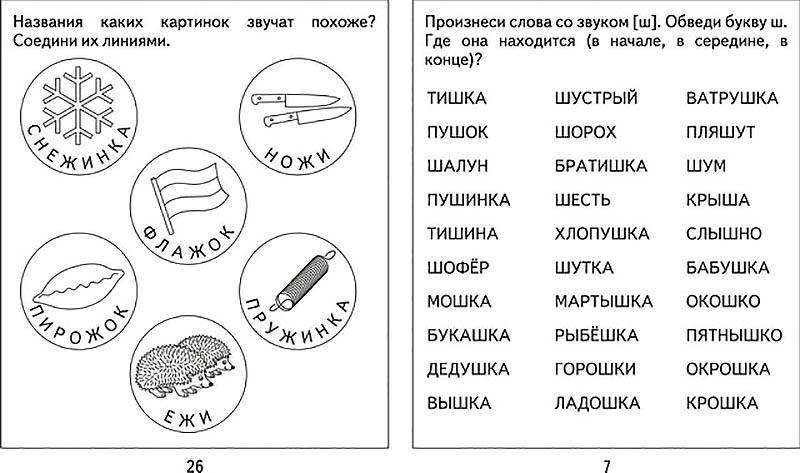 Задание для средней группыЦель: формирование правильного произношения звука СьЗадачи: продолжать учиться правильно, произносить звук Сьразвивать слуховое восприятие, внимание, память, речьпродолжать учиться правильно, держать карандашОборудование: речевой материал + задание для письменной работыХод задания: Логопед (родитель) предлагает ребенку повторить чистоговорку.. Далее раскрасить картинку которая соответствует поговорке: сё-сё-сё- молоко пролили всё.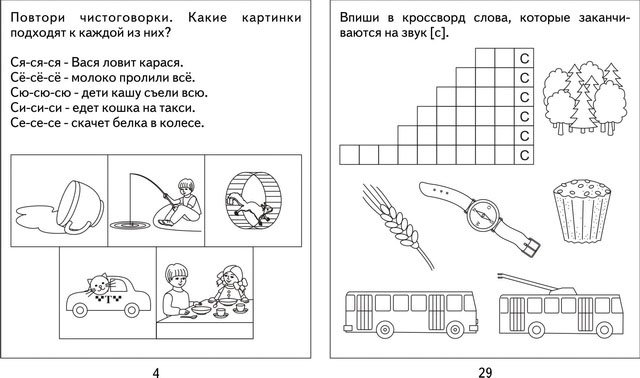 